     КАРАР                                  ПОСТАНОВЛЕНИЕ            «  12   »           04            2017 й.            №  1490              «    12     »             04              2017 г.О внесении  изменений в ведомственный перечень муниципальных услуг и работ, оказываемых и выполняемых муниципальными учреждениями, подведомственными администрации городского округа город Октябрьский Республики Башкортостан, утвержденный постановлением администрации городского округа город Октябрьский Республики Башкортостан от 06.02.2017  № 424 В соответствии с пунктом 3.1 статьи 69.2 Бюджетного кодекса Российской Федерации, постановлением Правительства Российской Федерации от 26 февраля 2014 года № 151 «О формировании и ведении базовых (отраслевых) перечней государственных и муниципальных услуг и работ, формировании, ведении и утверждении ведомственных перечней государственных услуг и работ, оказываемых и выполняемых федеральными государственными учреждениями, и об общих требованиях к формированию, ведению и утверждению ведомственных перечней государственных (муниципальных) услуг и работ, оказываемых и выполняемых государственными учреждениями субъектов Российской Федерации (муниципальными учреждениями)»ПОСТАНОВЛЯЮ:1. Внести в ведомственный перечень муниципальных услуг и работ, оказываемых и выполняемых муниципальными учреждениями, подведомственными администрации городского округа город Октябрьский Республики Башкортостан утвержденный постановлением администрации городского округа город Октябрьский Республики Башкортостан от 06.02.2017  № 424  следующие изменения:дополнить пункты 218, 219 в редакции согласно приложению.2. Контроль за исполнением настоящего постановления возложить на заместителя главы администрации Литова С.В.   Глава администрации						А.Н. ШмелевБАШКОРТОСТАН РЕСПУБЛИКАЋЫОктябрьский ҡалаһы
ҡала округы ХАКИМИӘТЕ452600, Октябрьский ҡалаһы,
Чапаев урамы, 23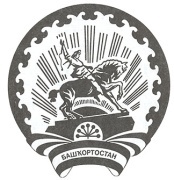 РЕСПУБЛИКА БАШКОРТОСТАНАДМИНИСТРАЦИЯгородского округа
город Октябрьский452600, город Октябрьский,
улица Чапаева, 23